Gâteau  au  chocolatIngrédients :Ustensiles : RecetteÉTAPE  1Faire  fondre  le  chocolat  et  le  beurre  coupé  en  morceaux.ÉTAPE  2Dans  un saladier,  ajoutez  le  sucre,  les  œufs,  la  farine.  Mélangez.ÉTAPE  3Ajoutez  le  mélange  chocolat/beurre.  Mélangez.ÉTAPE  4Beurrez  à  l'aide  d'une  feuille  de  papier   essuie-tout  et  farinez  votre  moule  puis  y  versez  la  pâte  à  gâteau.ÉTAPE  5Faites  cuire  au  four  environ  20  minutes.ÉTAPE  6A  la  sortie  du  four  le  gâteau  ne  paraît  pas  assez  cuit.  C'est  normal,  laissez-le  refroidir  puis  démoulez-  le.Gâteau  au  chocolatIngrédients :Ustensiles : RecetteÉTAPE  1Faire  fondre  le  chocolat  et  le  beurre  coupé  en  morceaux.ÉTAPE  2Dans  un saladier,  ajoutez  le  sucre,  les  œufs,  la  farine.  Mélangez.ÉTAPE  3Ajoutez  le  mélange  chocolat/beurre.  Mélangez.ÉTAPE  4Beurrez  à  l'aide  d'une  feuille  de  papier   essuie-tout  et  farinez  votre  moule  puis  y  versez  la  pâte  à  gâteau.ÉTAPE  5Faites  cuire  au  four  environ  20  minutes.ÉTAPE  6A  la  sortie  du  four  le  gâteau  ne  paraît  pas  assez  cuit.  C'est  normal,  laissez-le  refroidir  puis  démoulez-  le.Gâteau  au  chocolatIngrédients :Ustensiles : RecetteÉTAPE  1Faire  fondre  le  chocolat  et  le  beurre  coupé  en  morceaux.ÉTAPE  2Dans  un saladier,  ajoutez  le  sucre,  les  œufs,  la  farine.  Mélangez.ÉTAPE  3Ajoutez  le  mélange  chocolat/beurre.  Mélangez.ÉTAPE  4Beurrez  à  l'aide  d'une  feuille  de  papier   essuie-tout  et  farinez  votre  moule  puis  y  versez  la  pâte  à  gâteau.ÉTAPE  5Faites  cuire  au  four  environ  20  minutes.ÉTAPE  6A  la  sortie  du  four  le  gâteau  ne  paraît  pas  assez  cuit.  C'est  normal,  laissez-le  refroidir  puis  démoulez-  le.Gâteau  au  chocolatIngrédients :Ustensiles : RecetteÉTAPE  1Faire  fondre  le  chocolat  et  le  beurre  coupé  en  morceaux.ÉTAPE  2Dans  un saladier,  ajoutez  le  sucre,  les  œufs,  la  farine.  Mélangez.ÉTAPE  3Ajoutez  le  mélange  chocolat/beurre.  Mélangez.ÉTAPE  4Beurrez  à  l'aide  d'une  feuille  de  papier   essuie-tout  et  farinez  votre  moule  puis  y  versez  la  pâte  à  gâteau.ÉTAPE  5Faites  cuire  au  four  environ  20  minutes.ÉTAPE  6A  la  sortie  du  four  le  gâteau  ne  paraît  pas  assez  cuit.  C'est  normal,  laissez-le  refroidir  puis  démoulez-  le.Pour 6 personnesPour 12 personnes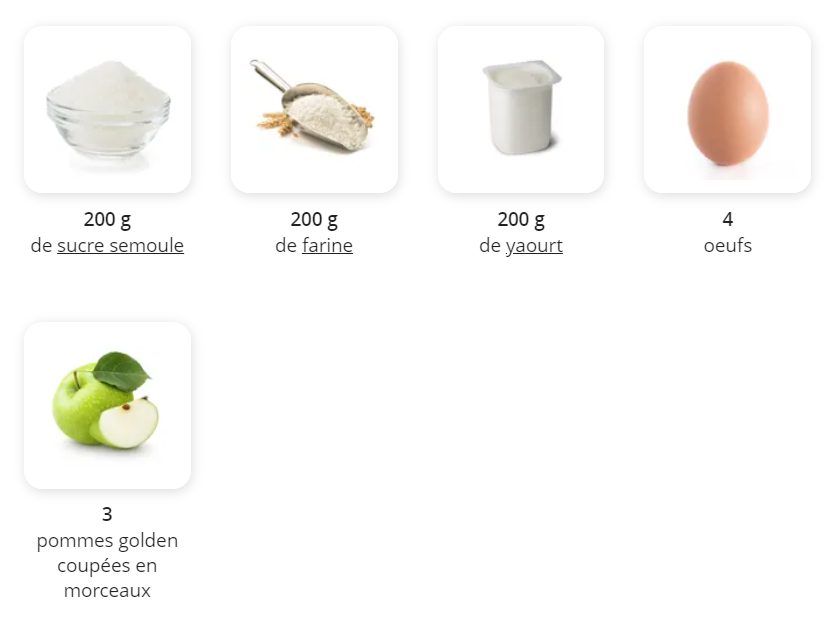 Sucre100 gSucreFarine50 gFarineŒufs3Œufs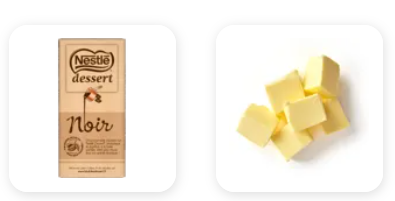 Chocolat200 gChocolatBeurre100 gBeurre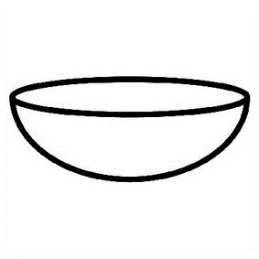 Un  saladier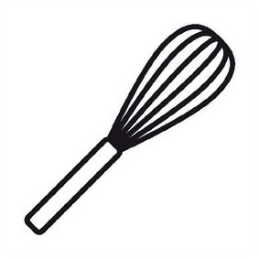 Un  fouet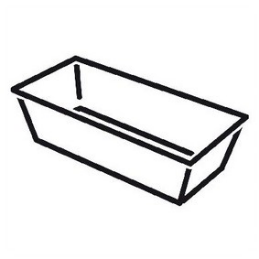 Un  plat  à  gâteau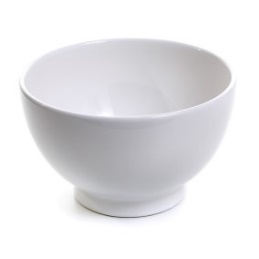 Un  bolPour 6 personnesPour 12 personnesSucre100 gSucreFarine50 gFarineŒufs3ŒufsChocolat200 gChocolatBeurre100 gBeurreUn  saladierUn  fouetUn  plat  à  gâteauUn  bolPour 6 personnesPour 12 personnesSucre100 gSucreFarine50 gFarineŒufs3ŒufsChocolat200 gChocolatBeurre100 gBeurreUn  saladierUn  fouetUn  plat  à  gâteauUn  bolPour 6 personnesPour 12 personnesSucre100 gSucreFarine50 gFarineŒufs3ŒufsChocolat200 gChocolatBeurre100 gBeurreUn  saladierUn  fouetUn  plat  à  gâteauUn  bol